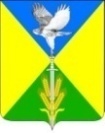 АДМИНИСТРАЦИЯ ВОЛЬНЕНСКОГО СЕЛЬСКОГО ПОСЕЛЕНИЯ УСПЕНСКОГО РАЙОНААкт №2проверки выполнения муниципального задания муниципальным бюджетным учреждением Марьинский сельский дом культуры администрации Вольненского сельского поселения Успенского районас. Вольное								   27 января 2020 года	Утверждено постановление администрации Вольненского сельского поселения Успенского района от 21.12.2021г. №148 «Об утверждении муниципальных заданий Вольненского сельского поселения Успенского района на 2022 год и плановый период 2023 года и 2024 года» и были сформированы и доведены следующие муниципальные задания на 2022 год:Муниципальное задание муниципального бюджетного учреждения Марьинский сельский дом культуры администрации Вольненского сельского поселения Успенского района	Распоряжением администрации Вольненского сельского поселения Успенского района от 27.01.2023г. № 2-р «О создании комиссии по проведению контрольных мероприятий по проверки исполнения муниципальных заданий Вольненского сельского поселения Успенского район за 2022 год» была создана комиссия в составе: Председатель комиссии:Хомякова О.А. – главный специалист администрации Вольненского сельского поселения Успенского района  Члены комиссии:Гусева Т.В. – главный специалист, финансист администрации Вольненского сельского поселения Успенского района;Караерова А. М. – начальник МКУ ВПЦБкоторая по итогам рассмотрения отчета об исполнении муниципального задания муниципальным бюджетным учреждением Марьинский сельский дом культуры администрации Вольненского сельского поселения Успенского района за 2022 год установила, что достаточным значением выполнения муниципального задания по итогам 2022 года является: в целом более 100%	Комиссия решила:	1. Выполнение муниципального задания муниципальным бюджетным учреждением Марьинский сельский дом культуры администрации Вольненского сельского поселения Успенского района за 2022 год признать выполненным.	2. Объем предоставленных услуг соответствует муниципальному заданию муниципального бюджетного учреждения Марьинский сельский дом культуры администрации Вольненского сельского поселения Успенского района за 2022 год;	3. Контингент обслуживания потребителей учреждения соответствует параметрам муниципального задания муниципального бюджетного учреждения Марьинский сельский дом культуры администрации Вольненского сельского поселения Успенского района за 2022 год;	4.  Качество предоставляемых услуг соответствует параметрам услуг муниципального задания муниципального бюджетного учреждения Марьинский сельский дом культуры администрации Вольненского сельского поселения Успенского района за 2022 год.Председатель комиссии:   _________ Хомякова О.А.Члены комиссии:		     _________  Гусева Т.В.				     _________  Караерова А.М.Директор МБУ Марьинский СДК Вольненского сельского поселения 			   	Татаринцева О.В.УслугаНаименование показателя услугиКонтингент потребителей услугиОбъем задания на 2022 годОрганизация деятельности клубных формирований и формирований самодеятельного народного творчестваКлубные формирования (ед.)Жители Вольненского сельского поселения Успенского района 27Организация деятельности клубных формирований и формирований самодеятельного народного творчестваКоличество участников (чел.)Жители Вольненского сельского поселения Успенского района 532Создание концертов и концертных программКоличество мероприятий (ед.)Жители Вольненского сельского поселения Успенского района 1022Создание концертов и концертных программКоличество участников (чел.)Жители Вольненского сельского поселения Успенского района 34241УслугаНаименование показателя услугиОбъем задания на 2022 годФактически выполнено в 2022 годуОрганизация деятельности клубных формирований и формирований самодеятельного народного творчестваКлубные формирования (ед.)2727Организация деятельности клубных формирований и формирований самодеятельного народного творчестваКоличество участников (чел.)532527Создание концертов и концертных программКоличество мероприятий (ед.)10221018Создание концертов и концертных программКоличество участников (чел.)3424135395